Приложение № 3
к приказу Минэкономразвития России
от 06.10.2016 № 641ФОРМАраскрытия информации акционерными
обществами акции, в уставных капиталах которых находятся
в государственной или муниципальной собственности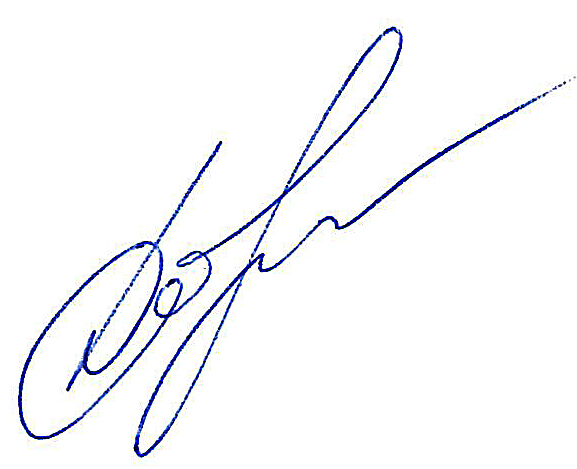 Исполнительный директорАО «ИПК Звезда»								С.Г.Добрынин1. Общая характеристика акционерного общества, акции которого находятся в государственной или муниципальной собственности (АО)1. Общая характеристика акционерного общества, акции которого находятся в государственной или муниципальной собственности (АО)1. Общая характеристика акционерного общества, акции которого находятся в государственной или муниципальной собственности (АО)1. Общая характеристика акционерного общества, акции которого находятся в государственной или муниципальной собственности (АО)1. Общая характеристика акционерного общества, акции которого находятся в государственной или муниципальной собственности (АО)1. Общая характеристика акционерного общества, акции которого находятся в государственной или муниципальной собственности (АО)1. Общая характеристика акционерного общества, акции которого находятся в государственной или муниципальной собственности (АО)1.1Полное наименованиеПолное наименованиеПолное наименованиеПолное наименованиеАкционерное общество «Издательско-полиграфический комплекс «Звезда»Акционерное общество «Издательско-полиграфический комплекс «Звезда»1.2Почтовый адрес и адрес местонахожденияПочтовый адрес и адрес местонахожденияПочтовый адрес и адрес местонахожденияПочтовый адрес и адрес местонахождения614990, Пермский край, г. Пермь, ул. Дружбы, д. 34 лит. К, 3 этаж614990, Пермский край, г. Пермь, ул. Дружбы, д. 34 лит. К, 3 этаж1.3Основной государственный регистрационный номер (ОГРН)Основной государственный регистрационный номер (ОГРН)Основной государственный регистрационный номер (ОГРН)Основной государственный регистрационный номер (ОГРН)106590600556010659060055601.4Адрес сайта АО в информационно-телекоммуникационной сети “Интернет”Адрес сайта АО в информационно-телекоммуникационной сети “Интернет”Адрес сайта АО в информационно-телекоммуникационной сети “Интернет”Адрес сайта АО в информационно-телекоммуникационной сети “Интернет”www.starperm.ru www.starperm.ru 1.5Органы управления АО:Органы управления АО:Органы управления АО:Органы управления АО:Единоличный исполнительный орган – управляющая организация АО «Российские газеты». В соответствии с Распоряжением Территориального управления Росимущества по Пермскому краю № 318-р от 23.05.2017 г.   полномочия единоличного исполнительного органа Общества переданы ЗАО «Российские газеты» (ныне АО «Российские газеты») в качестве управляющей компании АО «ИПК «Звезда». Договор  о передаче полномочий единоличного исполнительного органа № 4 от 16.06.2017 г.Единоличный исполнительный орган – управляющая организация АО «Российские газеты». В соответствии с Распоряжением Территориального управления Росимущества по Пермскому краю № 318-р от 23.05.2017 г.   полномочия единоличного исполнительного органа Общества переданы ЗАО «Российские газеты» (ныне АО «Российские газеты») в качестве управляющей компании АО «ИПК «Звезда». Договор  о передаче полномочий единоличного исполнительного органа № 4 от 16.06.2017 г.- сведения о единоличном исполнительном органе (Ф.И.О., наименование органа и реквизиты решения о его образовании);- сведения о единоличном исполнительном органе (Ф.И.О., наименование органа и реквизиты решения о его образовании);- сведения о единоличном исполнительном органе (Ф.И.О., наименование органа и реквизиты решения о его образовании);- сведения о единоличном исполнительном органе (Ф.И.О., наименование органа и реквизиты решения о его образовании);- данные о составе совета директоров (наблюдательного совета), в том числе о представителях интересов Российской Федерации, субъектов Российской Федерации, муниципальных образований- данные о составе совета директоров (наблюдательного совета), в том числе о представителях интересов Российской Федерации, субъектов Российской Федерации, муниципальных образований- данные о составе совета директоров (наблюдательного совета), в том числе о представителях интересов Российской Федерации, субъектов Российской Федерации, муниципальных образований- данные о составе совета директоров (наблюдательного совета), в том числе о представителях интересов Российской Федерации, субъектов Российской Федерации, муниципальных образованийВ соответствии с Распоряжением от 30.06.2022 №  345-р в состав совета директоров были избраны следующие лица:Арзаманов Михаил Георгиевич – Заместитель директора Департамента Минцифры России;Березин Игорь Станиславович – президент некоммерческого партнерства «Гильдия маркетологов» (в качестве профессионального поверенного), председатель;Семенов Михаил Львович – исполнительный директор ООО «Управляющая компания ЗЛКЗ» (в качестве профессионального поверенного).Ситнин Алексей Всеволодович – директор «Регионального фонда поддержки общественных инициатив» (в качестве профессионального поверенного);Фатеркин Андрей Александрович – финансовый директор ООО «ПИК-Брокер» (в качестве профессионального поверенного).В течение отчетного периода члены совета директоров акциями АО «ИПК «Звезда» не владели.В соответствии с Распоряжением от 30.06.2022 №  345-р в состав совета директоров были избраны следующие лица:Арзаманов Михаил Георгиевич – Заместитель директора Департамента Минцифры России;Березин Игорь Станиславович – президент некоммерческого партнерства «Гильдия маркетологов» (в качестве профессионального поверенного), председатель;Семенов Михаил Львович – исполнительный директор ООО «Управляющая компания ЗЛКЗ» (в качестве профессионального поверенного).Ситнин Алексей Всеволодович – директор «Регионального фонда поддержки общественных инициатив» (в качестве профессионального поверенного);Фатеркин Андрей Александрович – финансовый директор ООО «ПИК-Брокер» (в качестве профессионального поверенного).В течение отчетного периода члены совета директоров акциями АО «ИПК «Звезда» не владели.1.6Информация о наличии материалов (документов), характеризующих краткосрочное, среднесрочное и долгосрочное стратегическое и программное развитие АО (реквизиты решения об утверждении бизнес-плана, стратегии развития и иных документов и наименование органа, принявшего такое решение)Информация о наличии материалов (документов), характеризующих краткосрочное, среднесрочное и долгосрочное стратегическое и программное развитие АО (реквизиты решения об утверждении бизнес-плана, стратегии развития и иных документов и наименование органа, принявшего такое решение)Информация о наличии материалов (документов), характеризующих краткосрочное, среднесрочное и долгосрочное стратегическое и программное развитие АО (реквизиты решения об утверждении бизнес-плана, стратегии развития и иных документов и наименование органа, принявшего такое решение)Информация о наличии материалов (документов), характеризующих краткосрочное, среднесрочное и долгосрочное стратегическое и программное развитие АО (реквизиты решения об утверждении бизнес-плана, стратегии развития и иных документов и наименование органа, принявшего такое решение)Долгосрочная программа развития Общества на 2019-2023 годы утверждена решением совета директоров 16.05.2019 г., протокол № 64. Изменения в ДПР на 2019-2023 г. утверждены решением совета директоров 27.02.2020 г, протокол № 72. Изменения № 2 в ДПР на 2019-2023 г. утверждены решением совета директоров 25.12.2020 г., протокол № 83. Изменения № 3 в ДПР 2019-2023 г. Утверждены решением совета директоров от 24.02.2022 г, протокол № 93.Долгосрочная программа развития Общества на 2019-2023 годы утверждена решением совета директоров 16.05.2019 г., протокол № 64. Изменения в ДПР на 2019-2023 г. утверждены решением совета директоров 27.02.2020 г, протокол № 72. Изменения № 2 в ДПР на 2019-2023 г. утверждены решением совета директоров 25.12.2020 г., протокол № 83. Изменения № 3 в ДПР 2019-2023 г. Утверждены решением совета директоров от 24.02.2022 г, протокол № 93.1.7Информация о введении в отношении АО процедуры, применяемой в деле о банкротстве (наименование процедуры, дата и номер судебного решения)Информация о введении в отношении АО процедуры, применяемой в деле о банкротстве (наименование процедуры, дата и номер судебного решения)Информация о введении в отношении АО процедуры, применяемой в деле о банкротстве (наименование процедуры, дата и номер судебного решения)Информация о введении в отношении АО процедуры, применяемой в деле о банкротстве (наименование процедуры, дата и номер судебного решения)В отношении АО процедуры, применяемые в делах о банкротстве, не введены.В отношении АО процедуры, применяемые в делах о банкротстве, не введены.1.8Размер уставного капитала АО, тыс. рублейРазмер уставного капитала АО, тыс. рублейРазмер уставного капитала АО, тыс. рублейРазмер уставного капитала АО, тыс. рублей77751777511.9Общее количество, номинальная стоимость и категории выпущенных акций, шт.Общее количество, номинальная стоимость и категории выпущенных акций, шт.Общее количество, номинальная стоимость и категории выпущенных акций, шт.Общее количество, номинальная стоимость и категории выпущенных акций, шт.Общее количество акций: 7775152 шт.Номинальная стоимость – 10 руб.Общее количество акций: 7775152 шт.Номинальная стоимость – 10 руб.1.10Сведения о реестродержателе АО с указанием наименования, адреса местонахождения, почтового адреса, адреса сайта в информационно-телекоммуникационной сети “Интернет”Сведения о реестродержателе АО с указанием наименования, адреса местонахождения, почтового адреса, адреса сайта в информационно-телекоммуникационной сети “Интернет”Сведения о реестродержателе АО с указанием наименования, адреса местонахождения, почтового адреса, адреса сайта в информационно-телекоммуникационной сети “Интернет”Сведения о реестродержателе АО с указанием наименования, адреса местонахождения, почтового адреса, адреса сайта в информационно-телекоммуникационной сети “Интернет”Акционерное общество ВТБ РегистраторМесто нахождения: 127015, г. Москва, ул. Правды, дом 23Почтовый адрес: 127137, г. Москва, а/я 54Акционерное общество ВТБ РегистраторМесто нахождения: 127015, г. Москва, ул. Правды, дом 23Почтовый адрес: 127137, г. Москва, а/я 541.11Размер доли Российской Федерации (субъекта Российской Федерации, муниципального образования) в уставном капитале АО, %Размер доли Российской Федерации (субъекта Российской Федерации, муниципального образования) в уставном капитале АО, %Размер доли Российской Федерации (субъекта Российской Федерации, муниципального образования) в уставном капитале АО, %Размер доли Российской Федерации (субъекта Российской Федерации, муниципального образования) в уставном капитале АО, %100%100%1.12Адрес страницы раскрытия информации АО в информационно-телекоммуникационной сети “Интернет” в соответствии с законодательством о рынке ценных бумагАдрес страницы раскрытия информации АО в информационно-телекоммуникационной сети “Интернет” в соответствии с законодательством о рынке ценных бумагАдрес страницы раскрытия информации АО в информационно-телекоммуникационной сети “Интернет” в соответствии с законодательством о рынке ценных бумагАдрес страницы раскрытия информации АО в информационно-телекоммуникационной сети “Интернет” в соответствии с законодательством о рынке ценных бумагhttp://www.star.perm.ru/predpriyatie/informatsiya-aktsioneram/http://www.star.perm.ru/predpriyatie/informatsiya-aktsioneram/1.13Фактическая среднесписочная численность работников АО по состоянию на отчетную дату, чел.Фактическая среднесписочная численность работников АО по состоянию на отчетную дату, чел.Фактическая среднесписочная численность работников АО по состоянию на отчетную дату, чел.Фактическая среднесписочная численность работников АО по состоянию на отчетную дату, чел. 47 471.14Сведения о филиалах и представительствах АО с указанием адресов местонахожденияСведения о филиалах и представительствах АО с указанием адресов местонахожденияСведения о филиалах и представительствах АО с указанием адресов местонахожденияСведения о филиалах и представительствах АО с указанием адресов местонахожденияфилиалы и представительства АО отсутствуютфилиалы и представительства АО отсутствуют1.15Перечень организаций, в уставном капитале которых доля участия АО превышает 25%, с указанием наименования и ОГРН каждой организацииПеречень организаций, в уставном капитале которых доля участия АО превышает 25%, с указанием наименования и ОГРН каждой организацииПеречень организаций, в уставном капитале которых доля участия АО превышает 25%, с указанием наименования и ОГРН каждой организацииПеречень организаций, в уставном капитале которых доля участия АО превышает 25%, с указанием наименования и ОГРН каждой организации –  – 1.16Сведения о судебных разбирательствах, в которых АО принимает участие, с указанием номера дела, статуса АО как участника дела (истец, ответчик или третье лицо), предмета и основания иска и стадии судебного разбирательства (первая, апелляционная, кассационная, надзорная инстанция)Сведения о судебных разбирательствах, в которых АО принимает участие, с указанием номера дела, статуса АО как участника дела (истец, ответчик или третье лицо), предмета и основания иска и стадии судебного разбирательства (первая, апелляционная, кассационная, надзорная инстанция)Сведения о судебных разбирательствах, в которых АО принимает участие, с указанием номера дела, статуса АО как участника дела (истец, ответчик или третье лицо), предмета и основания иска и стадии судебного разбирательства (первая, апелляционная, кассационная, надзорная инстанция)Сведения о судебных разбирательствах, в которых АО принимает участие, с указанием номера дела, статуса АО как участника дела (истец, ответчик или третье лицо), предмета и основания иска и стадии судебного разбирательства (первая, апелляционная, кассационная, надзорная инстанция)––1.17Сведения об исполнительных производствах, возбужденных в отношении АО, исполнение которых не прекращено (дата и номер исполнительного листа, номер судебного решения, наименование взыскателя (в случае если взыскателем выступает юридическое лицо – ОГРН), сумма требований в руб.)Сведения об исполнительных производствах, возбужденных в отношении АО, исполнение которых не прекращено (дата и номер исполнительного листа, номер судебного решения, наименование взыскателя (в случае если взыскателем выступает юридическое лицо – ОГРН), сумма требований в руб.)Сведения об исполнительных производствах, возбужденных в отношении АО, исполнение которых не прекращено (дата и номер исполнительного листа, номер судебного решения, наименование взыскателя (в случае если взыскателем выступает юридическое лицо – ОГРН), сумма требований в руб.)Сведения об исполнительных производствах, возбужденных в отношении АО, исполнение которых не прекращено (дата и номер исполнительного листа, номер судебного решения, наименование взыскателя (в случае если взыскателем выступает юридическое лицо – ОГРН), сумма требований в руб.)отсутствуютотсутствуют2. Основная продукция (работы, услуги), производство которой осуществляется АО2. Основная продукция (работы, услуги), производство которой осуществляется АО2. Основная продукция (работы, услуги), производство которой осуществляется АО2. Основная продукция (работы, услуги), производство которой осуществляется АО2. Основная продукция (работы, услуги), производство которой осуществляется АО2. Основная продукция (работы, услуги), производство которой осуществляется АО2. Основная продукция (работы, услуги), производство которой осуществляется АО2.1Виды основной продукции (работ, услуг), производство которой осуществляется АОВиды основной продукции (работ, услуг), производство которой осуществляется АОВиды основной продукции (работ, услуг), производство которой осуществляется АОВиды основной продукции (работ, услуг), производство которой осуществляется АОПечатание газетПечатание газет2.2Объем выпускаемой продукции (выполнения работ, оказания услуг) в натуральном и стоимостном выражении (в руб.) за отчетный период в разрезе по видам продукции (выполнения работ, оказания услуг)Объем выпускаемой продукции (выполнения работ, оказания услуг) в натуральном и стоимостном выражении (в руб.) за отчетный период в разрезе по видам продукции (выполнения работ, оказания услуг)Объем выпускаемой продукции (выполнения работ, оказания услуг) в натуральном и стоимостном выражении (в руб.) за отчетный период в разрезе по видам продукции (выполнения работ, оказания услуг)Объем выпускаемой продукции (выполнения работ, оказания услуг) в натуральном и стоимостном выражении (в руб.) за отчетный период в разрезе по видам продукции (выполнения работ, оказания услуг)1 кв.2023 года3 424 тыс. л/отт 5 842 тыс. руб.1 кв.2023 года3 424 тыс. л/отт 5 842 тыс. руб.2.3Доля государственного заказа в общем объеме выполняемых работ (услуг) в % к выручке АО за отчетный периодДоля государственного заказа в общем объеме выполняемых работ (услуг) в % к выручке АО за отчетный периодДоля государственного заказа в общем объеме выполняемых работ (услуг) в % к выручке АО за отчетный периодДоля государственного заказа в общем объеме выполняемых работ (услуг) в % к выручке АО за отчетный период––2.4Сведения о наличии АО в Реестре хозяйствующих субъектов, имеющих долю на рынке определенного товара в размере более чем 35%, с указанием таких товаров, работ, услуг и доли на рынкеСведения о наличии АО в Реестре хозяйствующих субъектов, имеющих долю на рынке определенного товара в размере более чем 35%, с указанием таких товаров, работ, услуг и доли на рынкеСведения о наличии АО в Реестре хозяйствующих субъектов, имеющих долю на рынке определенного товара в размере более чем 35%, с указанием таких товаров, работ, услуг и доли на рынкеСведения о наличии АО в Реестре хозяйствующих субъектов, имеющих долю на рынке определенного товара в размере более чем 35%, с указанием таких товаров, работ, услуг и доли на рынке––3. Объекты недвижимого имущества, включая земельные участки АО3. Объекты недвижимого имущества, включая земельные участки АО3. Объекты недвижимого имущества, включая земельные участки АО3. Объекты недвижимого имущества, включая земельные участки АО3. Объекты недвижимого имущества, включая земельные участки АО3. Объекты недвижимого имущества, включая земельные участки АО3. Объекты недвижимого имущества, включая земельные участки АО3.13.13.1Общая площадь принадлежащих и (или) используемых АО зданий, сооружений, помещенийОбщая площадь принадлежащих и (или) используемых АО зданий, сооружений, помещений44 381,7 кв.м.44 381,7 кв.м.3.23.23.2В отношении каждого здания, сооружения, помещения:В отношении каждого здания, сооружения, помещения:3.23.23.2- кадастровый номер;- кадастровый номер;59:01:4311738:134259:01:4311738:13423.23.23.2- наименование;- наименование;5-этажное кирпичное здание типографии с цокольным этажом (литер А; А1; А2; А3; А6; А7)5-этажное кирпичное здание типографии с цокольным этажом (литер А; А1; А2; А3; А6; А7)3.23.23.2- назначение, фактическое использование;- назначение, фактическое использование;производственное; производственные и торговые площадипроизводственное; производственные и торговые площади3.23.23.2- адрес местонахождения;- адрес местонахождения;г. Пермь, ул. Дружбы, 34г. Пермь, ул. Дружбы, 343.23.23.2- общая площадь в кв. м (протяженность в пог. м);- общая площадь в кв. м (протяженность в пог. м);12973,5 кв. м. 12973,5 кв. м. 3.23.23.2- этажность;- этажность;553.23.23.2- год постройки;- год постройки;01.01.196401.01.19643.23.23.2- краткие сведения о техническом состоянии;- краткие сведения о техническом состоянии;удовлетворительное удовлетворительное 3.23.23.2- сведения об отнесении здания, строения, сооружения к объектам культурного наследия;- сведения об отнесении здания, строения, сооружения к объектам культурного наследия;не относятсяне относятся3.23.23.2- вид права, на котором АО использует здание, сооружение;- вид права, на котором АО использует здание, сооружение;собственностьсобственность3.23.23.2- реквизиты документов, подтверждающих права на здание, сооружение;- реквизиты документов, подтверждающих права на здание, сооружение;свидетельство серии 59БА №351626свидетельство серии 59БА №3516263.23.23.2- сведения о наличии (отсутствии) обременений с указанием даты возникновения и срока, на который установлено обременение;- сведения о наличии (отсутствии) обременений с указанием даты возникновения и срока, на который установлено обременение; Аренда от 10.06.2015; №59-59/022-59/022/201/2015-3802/2; до 30.11.2022Аренда от 18.08.2015; №59-59/022/303/2015-2262/2 до 31.08.2023Аренда от 22.12.2016; № 59-59/022-59/022/211/2016-8729/2 д30.11.2022  Аренда от 10.06.2015; №59-59/022-59/022/201/2015-3802/2; до 30.11.2022Аренда от 18.08.2015; №59-59/022/303/2015-2262/2 до 31.08.2023Аренда от 22.12.2016; № 59-59/022-59/022/211/2016-8729/2 д30.11.2022 3.23.23.2- кадастровый номер земельного участка, на котором расположено здание (сооружение)- кадастровый номер земельного участка, на котором расположено здание (сооружение)59:01:4311738:1359:01:4311738:133.23.23.2- кадастровый номер;- кадастровый номер;59:01:4311738:138359:01:4311738:13833.23.23.2- наименование;- наименование;4-этажное панельное здание административного корпуса (литер Б; Б1)4-этажное панельное здание административного корпуса (литер Б; Б1)3.23.23.2- назначение, фактическое использование;- назначение, фактическое использование;производственное; административные и офисные помещенияпроизводственное; административные и офисные помещения3.23.23.2- адрес местонахождения;- адрес местонахождения;г. Пермь, ул. Дружбы, 34г. Пермь, ул. Дружбы, 343.23.23.2- общая площадь в кв. м (протяженность в пог. м);- общая площадь в кв. м (протяженность в пог. м);3451,9 кв. м.3451,9 кв. м.3.23.23.2- этажность;- этажность;443.23.23.2- год постройки;- год постройки;01.12.199101.12.19913.23.23.2- краткие сведения о техническом состоянии;- краткие сведения о техническом состоянии;удовлетворительное удовлетворительное 3.23.23.2- сведения об отнесении здания, строения, сооружения к объектам культурного наследия;- сведения об отнесении здания, строения, сооружения к объектам культурного наследия;не относятсяне относятся3.23.23.2- вид права, на котором АО использует здание, сооружение;- вид права, на котором АО использует здание, сооружение;собственностьсобственность3.23.23.2- реквизиты документов, подтверждающих права на здание, сооружение;- реквизиты документов, подтверждающих права на здание, сооружение;59БА №31769759БА №3176973.23.23.2- сведения о наличии (отсутствии) обременений с указанием даты возникновения и срока, на который установлено обременение;- сведения о наличии (отсутствии) обременений с указанием даты возникновения и срока, на который установлено обременение;отсутствуютотсутствуют3.23.23.2- кадастровый номер земельного участка, на котором расположено здание (сооружение)- кадастровый номер земельного участка, на котором расположено здание (сооружение)59:01:4311738:1359:01:4311738:133.23.23.2- кадастровый номер;- кадастровый номер;59:01:4311738:159:01:4311738:13.23.23.2- наименование;- наименование;11-этажное кирпичное здание редакционно-издательского корпуса (литер В)11-этажное кирпичное здание редакционно-издательского корпуса (литер В)3.23.23.2- назначение, фактическое использование;- назначение, фактическое использование;административное; административноеадминистративное; административное3.23.23.2- адрес местонахождения;- адрес местонахождения;г. Пермь, ул. Дружбы, 34г. Пермь, ул. Дружбы, 343.23.23.2- общая площадь в кв. м (протяженность в пог. м);- общая площадь в кв. м (протяженность в пог. м);5040,2 кв. м.5040,2 кв. м.3.23.23.2- этажность;- этажность;11113.23.23.2- год постройки;- год постройки;01.01.197201.01.19723.23.23.2- краткие сведения о техническом состоянии;- краткие сведения о техническом состоянии;удовлетворительное удовлетворительное 3.23.23.2- сведения об отнесении здания, строения, сооружения к объектам культурного наследия;- сведения об отнесении здания, строения, сооружения к объектам культурного наследия;не относятсяне относятся3.23.23.2- вид права, на котором АО использует здание, сооружение;- вид права, на котором АО использует здание, сооружение;собственностьсобственность3.23.23.2- реквизиты документов, подтверждающих права на здание, сооружение;- реквизиты документов, подтверждающих права на здание, сооружение;59БА №25098559БА №2509853.23.23.2- сведения о наличии (отсутствии) обременений с указанием даты возникновения и срока, на который установлено обременение;- сведения о наличии (отсутствии) обременений с указанием даты возникновения и срока, на который установлено обременение;отсутствуютотсутствуют3.23.23.2- кадастровый номер земельного участка, на котором расположено здание (сооружение)- кадастровый номер земельного участка, на котором расположено здание (сооружение)59:01:4311738:1359:01:4311738:133.23.23.2- кадастровый номер;- кадастровый номер;59:01:4311738:138059:01:4311738:13803.23.23.2- наименование;- наименование;3-этажное здание газетного корпуса (литер К)3-этажное здание газетного корпуса (литер К)3.23.23.2- назначение, фактическое использование;- назначение, фактическое использование;производственное; производственные и спортивные помещенияпроизводственное; производственные и спортивные помещения3.23.23.2- адрес местонахождения;- адрес местонахождения;г. Пермь, ул. Дружбы, 34г. Пермь, ул. Дружбы, 343.23.23.2- общая площадь в кв. м (протяженность в пог. м);- общая площадь в кв. м (протяженность в пог. м);6196,9 кв. м.6196,9 кв. м.3.23.23.2- этажность;- этажность;333.23.23.2- год постройки;- год постройки;01.01.197201.01.19723.23.23.2- краткие сведения о техническом состоянии;- краткие сведения о техническом состоянии;удовлетворительное удовлетворительное 3.23.23.2- сведения об отнесении здания, строения, сооружения к объектам культурного наследия;- сведения об отнесении здания, строения, сооружения к объектам культурного наследия;не относятсяне относятся3.23.23.2- вид права, на котором АО использует здание, сооружение;- вид права, на котором АО использует здание, сооружение;собственностьсобственность3.23.23.2- реквизиты документов, подтверждающих права на здание, сооружение;- реквизиты документов, подтверждающих права на здание, сооружение;59БА25098759БА2509873.23.23.2- сведения о наличии (отсутствии) обременений с указанием даты возникновения и срока, на который установлено обременение;- сведения о наличии (отсутствии) обременений с указанием даты возникновения и срока, на который установлено обременение;нетнет3.23.23.2- кадастровый номер земельного участка, на котором расположено здание (сооружение)- кадастровый номер земельного участка, на котором расположено здание (сооружение)59:01:4311738:1359:01:4311738:133.23.23.2- кадастровый номер;- кадастровый номер;59:01:4311738:138859:01:4311738:13883.23.23.2- наименование;- наименование;1-этажное кирпичное здание столярной мастерской с антресольным этажом, (литер Е)1-этажное кирпичное здание столярной мастерской с антресольным этажом, (литер Е)3.23.23.2- назначение, фактическое использование;- назначение, фактическое использование;производственное; производственноепроизводственное; производственное3.23.23.2- адрес местонахождения;- адрес местонахождения;г. Пермь, ул. Дружбы, 34г. Пермь, ул. Дружбы, 343.23.23.2- общая площадь в кв. м (протяженность в пог. м);- общая площадь в кв. м (протяженность в пог. м);293,8 кв. м.293,8 кв. м.3.23.23.2- этажность;- этажность;113.23.23.2- год постройки;- год постройки;01.01.198701.01.19873.23.23.2- краткие сведения о техническом состоянии;- краткие сведения о техническом состоянии;удовлетворительное удовлетворительное 3.23.23.2- сведения об отнесении здания, строения, сооружения к объектам культурного наследия;- сведения об отнесении здания, строения, сооружения к объектам культурного наследия;не относятсяне относятся3.23.23.2- вид права, на котором АО использует здание, сооружение;- вид права, на котором АО использует здание, сооружение;собственностьсобственность3.23.23.2- реквизиты документов, подтверждающих права на здание, сооружение;- реквизиты документов, подтверждающих права на здание, сооружение;59БА31733959БА3173393.23.23.2- сведения о наличии (отсутствии) обременений с указанием даты возникновения и срока, на который установлено обременение;- сведения о наличии (отсутствии) обременений с указанием даты возникновения и срока, на который установлено обременение;отсутствуютотсутствуют3.23.23.2- кадастровый номер земельного участка, на котором расположено здание (сооружение)- кадастровый номер земельного участка, на котором расположено здание (сооружение)59:01:4311738:1359:01:4311738:133.23.23.2- кадастровый номер;- кадастровый номер;59:01:4311738:138159:01:4311738:13813.23.23.2- наименование;- наименование;1-этажное кирпичное здание проходной (литер Д)1-этажное кирпичное здание проходной (литер Д)3.23.23.2- назначение, фактическое использование;- назначение, фактическое использование;прочие; прочиепрочие; прочие3.23.23.2- адрес местонахождения;- адрес местонахождения;г. Пермь, ул. Дружбы, 34г. Пермь, ул. Дружбы, 343.23.23.2- общая площадь в кв. м (протяженность в пог. м);- общая площадь в кв. м (протяженность в пог. м);12,1 кв. м.12,1 кв. м.3.23.23.2- этажность;- этажность;113.23.23.2- год постройки;- год постройки;01.01.196901.01.19693.23.23.2- краткие сведения о техническом состоянии;- краткие сведения о техническом состоянии;удовлетворительное удовлетворительное 3.23.23.2- сведения об отнесении здания, строения, сооружения к объектам культурного наследия;- сведения об отнесении здания, строения, сооружения к объектам культурного наследия;не относятсяне относятся3.23.23.2- вид права, на котором АО использует здание, сооружение;- вид права, на котором АО использует здание, сооружение;собственностьсобственность3.23.23.2- реквизиты документов, подтверждающих права на здание, сооружение;- реквизиты документов, подтверждающих права на здание, сооружение;59БА31733059БА3173303.23.23.2- сведения о наличии (отсутствии) обременений с указанием даты возникновения и срока, на который установлено обременение;- сведения о наличии (отсутствии) обременений с указанием даты возникновения и срока, на который установлено обременение;отсутствуютотсутствуют3.23.23.2- кадастровый номер земельного участка, на котором расположено здание (сооружение)- кадастровый номер земельного участка, на котором расположено здание (сооружение)59:01:4311738:1359:01:4311738:133.23.23.2- кадастровый номер;- кадастровый номер;59:01:4311738:138659:01:4311738:13863.23.23.2- наименование;- наименование;1-этажное панельное здание ЦТП (литер Ж)1-этажное панельное здание ЦТП (литер Ж)3.23.23.2- назначение, фактическое использование;- назначение, фактическое использование;коммунальная инфраструктура; производственные помещениякоммунальная инфраструктура; производственные помещения3.23.23.2- адрес местонахождения;- адрес местонахождения;г. Пермь, ул. Дружбы, 34г. Пермь, ул. Дружбы, 343.23.23.2- общая площадь в кв. м (протяженность в пог. м);- общая площадь в кв. м (протяженность в пог. м);216,1 кв. м.216,1 кв. м.3.23.23.2- этажность;- этажность;113.23.23.2- год постройки;- год постройки;01.12.198801.12.19883.23.23.2- краткие сведения о техническом состоянии;- краткие сведения о техническом состоянии;удовлетворительное удовлетворительное 3.23.23.2- сведения об отнесении здания, строения, сооружения к объектам культурного наследия;- сведения об отнесении здания, строения, сооружения к объектам культурного наследия;не относятсяне относятся3.23.23.2- вид права, на котором АО использует здание, сооружение;- вид права, на котором АО использует здание, сооружение;собственностьсобственность3.23.23.2- реквизиты документов, подтверждающих права на здание, сооружение;- реквизиты документов, подтверждающих права на здание, сооружение;59БА31744459БА3174443.23.23.2- сведения о наличии (отсутствии) обременений с указанием даты возникновения и срока, на который установлено обременение;- сведения о наличии (отсутствии) обременений с указанием даты возникновения и срока, на который установлено обременение;отсутствуютотсутствуют3.23.23.2- кадастровый номер земельного участка, на котором расположено здание (сооружение)- кадастровый номер земельного участка, на котором расположено здание (сооружение)59:01:4311738:1359:01:4311738:133.23.23.2- кадастровый номер;- кадастровый номер;59:01:4311738:137959:01:4311738:13793.23.23.2- наименование;- наименование;1-этажное здание склада ГСМ (литер Т)1-этажное здание склада ГСМ (литер Т)3.23.23.2- назначение, фактическое использование;- назначение, фактическое использование;складские; не  эксплуатируетсяскладские; не  эксплуатируется3.23.23.2- адрес местонахождения;- адрес местонахождения;г. Пермь, ул. Дружбы, 34г. Пермь, ул. Дружбы, 343.23.23.2- общая площадь в кв. м (протяженность в пог. м);- общая площадь в кв. м (протяженность в пог. м);10,40 кв. м.10,40 кв. м.3.23.23.2- этажность;- этажность;113.23.23.2- год постройки;- год постройки;01.02.198701.02.19873.23.23.2- краткие сведения о техническом состоянии;- краткие сведения о техническом состоянии;не удовлетворительное; ветхоене удовлетворительное; ветхое3.23.23.2- сведения об отнесении здания, строения, сооружения к объектам культурного наследия;- сведения об отнесении здания, строения, сооружения к объектам культурного наследия;не относятсяне относятся3.23.23.2- вид права, на котором АО использует здание, сооружение;- вид права, на котором АО использует здание, сооружение;собственностьсобственность3.23.23.2- реквизиты документов, подтверждающих права на здание, сооружение;- реквизиты документов, подтверждающих права на здание, сооружение;59БА056131959БА05613193.23.23.2- сведения о наличии (отсутствии) обременений с указанием даты возникновения и срока, на который установлено обременение;- сведения о наличии (отсутствии) обременений с указанием даты возникновения и срока, на который установлено обременение;отсутствуютотсутствуют3.23.23.2- кадастровый номер земельного участка, на котором расположено здание (сооружение)- кадастровый номер земельного участка, на котором расположено здание (сооружение)59:01:4311738:1359:01:4311738:133.23.23.2- кадастровый номер;- кадастровый номер;59:01:4311738:138759:01:4311738:13873.23.23.2- наименование;- наименование;1-этажное здание гаража (литер Р)1-этажное здание гаража (литер Р)3.23.23.2- назначение, фактическое использование;- назначение, фактическое использование;складские; не эксплуатируетсяскладские; не эксплуатируется3.23.23.2- адрес местонахождения;- адрес местонахождения;г. Пермь, ул. Дружбы, 34г. Пермь, ул. Дружбы, 343.23.23.2- общая площадь в кв. м (протяженность в пог. м);- общая площадь в кв. м (протяженность в пог. м);93,2 кв. м.93,2 кв. м.3.23.23.2- этажность;- этажность;113.23.23.2- год постройки;- год постройки;01.08.197201.08.19723.23.23.2- краткие сведения о техническом состоянии;- краткие сведения о техническом состоянии;не удовлетворительное; ветхоене удовлетворительное; ветхое3.23.23.2- сведения об отнесении здания, строения, сооружения к объектам культурного наследия;- сведения об отнесении здания, строения, сооружения к объектам культурного наследия;не относятсяне относятся3.23.23.2- вид права, на котором АО использует здание, сооружение;- вид права, на котором АО использует здание, сооружение;собственностьсобственность3.23.23.2- реквизиты документов, подтверждающих права на здание, сооружение;- реквизиты документов, подтверждающих права на здание, сооружение;59БА 31705059БА 3170503.23.23.2- сведения о наличии (отсутствии) обременений с указанием даты возникновения и срока, на который установлено обременение;- сведения о наличии (отсутствии) обременений с указанием даты возникновения и срока, на который установлено обременение;отсутствуютотсутствуют3.23.23.2- кадастровый номер земельного участка, на котором расположено здание (сооружение)- кадастровый номер земельного участка, на котором расположено здание (сооружение)59:01:4311738:1359:01:4311738:133.23.23.2- кадастровый номер;- кадастровый номер;59:01:4311738:138459:01:4311738:13843.23.23.2- наименование;- наименование;2-этажное здание проходной (литер Н; Н1)2-этажное здание проходной (литер Н; Н1)3.23.23.2- назначение, фактическое использование;- назначение, фактическое использование;прочие; офисные помещенияпрочие; офисные помещения3.23.23.2- адрес местонахождения;- адрес местонахождения;г. Пермь, ул. Дружбы, 34г. Пермь, ул. Дружбы, 343.23.23.2- общая площадь в кв. м (протяженность в пог. м);- общая площадь в кв. м (протяженность в пог. м);172,8 кв. м.172,8 кв. м.3.23.23.2- этажность;- этажность;223.23.23.2- год постройки;- год постройки;01.12.198501.12.19853.23.23.2- краткие сведения о техническом состоянии;- краткие сведения о техническом состоянии;не удовлетворительноене удовлетворительное3.23.23.2- сведения об отнесении здания, строения, сооружения к объектам культурного наследия;- сведения об отнесении здания, строения, сооружения к объектам культурного наследия;не относятсяне относятся3.23.23.2- вид права, на котором АО использует здание, сооружение;- вид права, на котором АО использует здание, сооружение;собственностьсобственность3.23.23.2- реквизиты документов, подтверждающих права на здание, сооружение;- реквизиты документов, подтверждающих права на здание, сооружение;59 БА 31733859 БА 3173383.23.23.2- сведения о наличии (отсутствии) обременений с указанием даты возникновения и срока, на который установлено обременение;- сведения о наличии (отсутствии) обременений с указанием даты возникновения и срока, на который установлено обременение;Аренда 59:01:4311738:1384-59/089/2020-1 от 11.02.2020 сроком до 31.12.2023 г.Аренда 59:01:4311738:1384-59/089/2020-1 от 11.02.2020 сроком до 31.12.2023 г.3.23.23.2- кадастровый номер земельного участка, на котором расположено здание (сооружение)- кадастровый номер земельного участка, на котором расположено здание (сооружение)59:01:4311738:3659:01:4311738:363.23.23.2- кадастр номер;- кадастр номер;59:01:4311738:140459:01:4311738:14043.23.23.2- наименование;- наименование;часть канализационной сети общей протяженности 432,69 п. м. для здания литер Б, от КК-17 до КК-13 (через КК-18,19), от КК-20 до т. 1; литер Ск.часть канализационной сети общей протяженности 432,69 п. м. для здания литер Б, от КК-17 до КК-13 (через КК-18,19), от КК-20 до т. 1; литер Ск.3.23.23.2- назначение, фактическое использование;- назначение, фактическое использование;коммунальная инфраструктуракоммунальная инфраструктура3.23.23.2- адрес местонахождения;- адрес местонахождения;г. Пермь, ул. Дружбы, 34г. Пермь, ул. Дружбы, 343.23.23.2- общая площадь в кв. м (протяженность в пог. м);- общая площадь в кв. м (протяженность в пог. м);432,69 п. м.432,69 п. м.3.23.23.2- этажность;- этажность;003.23.23.2- год постройки;- год постройки;01.12.199101.12.19913.23.23.2- краткие сведения о техническом состоянии;- краткие сведения о техническом состоянии;удовлетворительное удовлетворительное 3.23.23.2- сведения об отнесении здания, строения, сооружения к объектам культурного наследия;- сведения об отнесении здания, строения, сооружения к объектам культурного наследия;не относятсяне относятся3.23.23.2- вид права, на котором АО использует здание, сооружение;- вид права, на котором АО использует здание, сооружение;собственностьсобственность3.23.23.2- реквизиты документов, подтверждающих права на здание, сооружение;- реквизиты документов, подтверждающих права на здание, сооружение;59БА 056143959БА 05614393.23.23.2- сведения о наличии (отсутствии) обременений с указанием даты возникновения и срока, на который установлено обременение;- сведения о наличии (отсутствии) обременений с указанием даты возникновения и срока, на который установлено обременение;отсутствуютотсутствуют3.23.23.2- кадастровый номер земельного участка, на котором расположено здание (сооружение)- кадастровый номер земельного участка, на котором расположено здание (сооружение)59:01:4311738:1359:01:4311738:133.23.23.2- кадастровый номер;- кадастровый номер;59:01:431738:139659:01:431738:13963.23.23.2- наименование;- наименование;ливневая канализация, протяженностью 127,93 п. м., литер Ск1ливневая канализация, протяженностью 127,93 п. м., литер Ск13.23.23.2- назначение, фактическое использование;- назначение, фактическое использование;коммунальная инфраструктуракоммунальная инфраструктура3.23.23.2- адрес местонахождения;- адрес местонахождения;г. Пермь, ул. Дружбы, 34г. Пермь, ул. Дружбы, 343.23.23.2- общая площадь в кв. м (протяженность в пог. м);- общая площадь в кв. м (протяженность в пог. м);127,93 п. м.127,93 п. м.3.23.23.2- этажность;- этажность;003.23.23.2- год постройки;- год постройки;01.01.196101.01.19613.23.23.2- краткие сведения о техническом состоянии;- краткие сведения о техническом состоянии;удовлетворительное удовлетворительное 3.23.23.2- сведения об отнесении здания, строения, сооружения к объектам культурного наследия;- сведения об отнесении здания, строения, сооружения к объектам культурного наследия;не относятсяне относятся3.23.23.2- вид права, на котором АО использует здание, сооружение;- вид права, на котором АО использует здание, сооружение;собственностьсобственность3.23.23.2- реквизиты документов, подтверждающих права на здание, сооружение;- реквизиты документов, подтверждающих права на здание, сооружение;59БА 056144059БА 05614403.23.23.2- сведения о наличии (отсутствии) обременений с указанием даты возникновения и срока, на который установлено обременение;- сведения о наличии (отсутствии) обременений с указанием даты возникновения и срока, на который установлено обременение;отсутствуютотсутствуют3.23.23.2- кадастровый номер земельного участка, на котором расположено здание (сооружение)- кадастровый номер земельного участка, на котором расположено здание (сооружение)59:01:4311738:1359:01:4311738:133.23.23.2- кадастровый номер;- кадастровый номер;59:0164311738:139959:0164311738:13993.23.23.2- наименование;- наименование;часть канализационной сети общей протяженности 432,69п.м. для здания литер В, от КК-23 до КК-26 (через КК-24,25), от КК-20 до т.1; литер Скчасть канализационной сети общей протяженности 432,69п.м. для здания литер В, от КК-23 до КК-26 (через КК-24,25), от КК-20 до т.1; литер Ск3.23.23.2- назначение, фактическое использование;- назначение, фактическое использование;коммунальная инфраструктуракоммунальная инфраструктура3.23.23.2- адрес местонахождения;- адрес местонахождения;г. Пермь, ул. Дружбы, 34г. Пермь, ул. Дружбы, 343.23.23.2- общая площадь в кв. м (протяженность в пог. м);- общая площадь в кв. м (протяженность в пог. м);432,69 п. м.432,69 п. м.3.23.23.2- этажность;- этажность;003.23.23.2- год постройки;- год постройки;01.01.197501.01.19753.23.23.2- краткие сведения о техническом состоянии;- краткие сведения о техническом состоянии;удовлетворительное удовлетворительное 3.23.23.2- сведения об отнесении здания, строения, сооружения к объектам культурного наследия;- сведения об отнесении здания, строения, сооружения к объектам культурного наследия;не относятсяне относятся3.23.23.2- вид права, на котором АО использует здание, сооружение;- вид права, на котором АО использует здание, сооружение;собственностьсобственность3.23.23.2- реквизиты документов, подтверждающих права на здание, сооружение;- реквизиты документов, подтверждающих права на здание, сооружение;59БА 056144159БА 05614413.23.23.2- сведения о наличии (отсутствии) обременений с указанием даты возникновения и срока, на который установлено обременение;- сведения о наличии (отсутствии) обременений с указанием даты возникновения и срока, на который установлено обременение;отсутствуютотсутствуют3.23.23.2- кадастровый номер земельного участка, на котором расположено здание (сооружение)- кадастровый номер земельного участка, на котором расположено здание (сооружение)59:01:4311738:1359:01:4311738:133.23.23.2- кадастровый номер;- кадастровый номер;59:01:4311738:139459:01:4311738:13943.23.23.2- наименование;- наименование;часть канализационной сети общей протяженности 432,69п.м., от КК-1 до КК-16 (через КК-2-4,14), от КК-3 до КК-2, от КК -16 до КК сущ.; литер Скчасть канализационной сети общей протяженности 432,69п.м., от КК-1 до КК-16 (через КК-2-4,14), от КК-3 до КК-2, от КК -16 до КК сущ.; литер Ск3.23.23.2- назначение, фактическое использование;- назначение, фактическое использование;коммунальная инфраструктуракоммунальная инфраструктура3.23.23.2- адрес местонахождения;- адрес местонахождения;г. Пермь, ул. Дружбы, 34г. Пермь, ул. Дружбы, 343.23.23.2- общая площадь в кв. м (протяженность в пог. м);- общая площадь в кв. м (протяженность в пог. м);432,69 п. м.432,69 п. м.3.23.23.2- этажность;- этажность;003.23.23.2- год постройки;- год постройки;01.01.196101.01.19613.23.23.2- краткие сведения о техническом состоянии;- краткие сведения о техническом состоянии;удовлетворительное удовлетворительное 3.23.23.2- сведения об отнесении здания, строения, сооружения к объектам культурного наследия;- сведения об отнесении здания, строения, сооружения к объектам культурного наследия;не относятсяне относятся3.23.23.2- вид права, на котором АО использует здание, сооружение;- вид права, на котором АО использует здание, сооружение;собственностьсобственность3.23.23.2- реквизиты документов, подтверждающих права на здание, сооружение;- реквизиты документов, подтверждающих права на здание, сооружение;59БА 057018559БА 05701853.23.23.2- сведения о наличии (отсутствии) обременений с указанием даты возникновения и срока, на который установлено обременение;- сведения о наличии (отсутствии) обременений с указанием даты возникновения и срока, на который установлено обременение;отсутствуютотсутствуют3.23.23.2- кадастровый номер земельного участка, на котором расположено здание (сооружение)- кадастровый номер земельного участка, на котором расположено здание (сооружение)59:01:4311738:1359:01:4311738:133.23.23.2- кадастровый номер;- кадастровый номер;59:01:4311738:140159:01:4311738:14013.23.23.2- наименование;- наименование;кабельная линия 0,4 кВ протяженностью 0,13700 км. (Литер Сэ1)кабельная линия 0,4 кВ протяженностью 0,13700 км. (Литер Сэ1)3.23.23.2- назначение, фактическое использование;- назначение, фактическое использование;сооружение энергетики и электрификациисооружение энергетики и электрификации3.23.23.2- адрес местонахождения;- адрес местонахождения;г. Пермь, ул. Дружбы, 34г. Пермь, ул. Дружбы, 343.23.23.2- общая площадь в кв. м (протяженность в пог. м);- общая площадь в кв. м (протяженность в пог. м);137 п. м.137 п. м.3.23.23.2- этажность;- этажность;003.23.23.2- год постройки;- год постройки;01.12.199101.12.19913.23.23.2- краткие сведения о техническом состоянии;- краткие сведения о техническом состоянии;удовлетворительное удовлетворительное 3.23.23.2- сведения об отнесении здания, строения, сооружения к объектам культурного наследия;- сведения об отнесении здания, строения, сооружения к объектам культурного наследия;не относятсяне относятся3.23.23.2- вид права, на котором АО использует здание, сооружение;- вид права, на котором АО использует здание, сооружение;собственностьсобственность3.23.23.2- реквизиты документов, подтверждающих права на здание, сооружение;- реквизиты документов, подтверждающих права на здание, сооружение;59БА 068365459БА 06836543.23.23.2- сведения о наличии (отсутствии) обременений с указанием даты возникновения и срока, на который установлено обременение;- сведения о наличии (отсутствии) обременений с указанием даты возникновения и срока, на который установлено обременение;отсутствуютотсутствуют3.23.23.2- кадастровый номер земельного участка, на котором расположено здание (сооружение)- кадастровый номер земельного участка, на котором расположено здание (сооружение)59:01:4311738:1359:01:4311738:133.23.23.2- кадастровый номер;- кадастровый номер;59:01:4311738:139359:01:4311738:13933.23.23.2- наименование;- наименование;кабельная линия 6 кВ протяженностью 1,88000 км. (Литер Сэ)кабельная линия 6 кВ протяженностью 1,88000 км. (Литер Сэ)3.23.23.2- назначение, фактическое использование;- назначение, фактическое использование;сооружение энергетики и электрификациисооружение энергетики и электрификации3.23.23.2- адрес местонахождения;- адрес местонахождения;г. Пермь, ул. Дружбы, 34г. Пермь, ул. Дружбы, 343.23.23.2- общая площадь в кв. м (протяженность в пог. м);- общая площадь в кв. м (протяженность в пог. м);1880 п. м.1880 п. м.3.23.23.2- этажность;- этажность;003.23.23.2- год постройки;- год постройки;01.01.196101.01.19613.23.23.2- краткие сведения о техническом состоянии;- краткие сведения о техническом состоянии;удовлетворительное удовлетворительное 3.23.23.2- сведения об отнесении здания, строения, сооружения к объектам культурного наследия;- сведения об отнесении здания, строения, сооружения к объектам культурного наследия;не относятсяне относятся3.23.23.2- вид права, на котором АО использует здание, сооружение;- вид права, на котором АО использует здание, сооружение;собственностьсобственность3.23.23.2- реквизиты документов, подтверждающих права на здание, сооружение;- реквизиты документов, подтверждающих права на здание, сооружение;59БА 057018659БА 05701863.23.23.2- сведения о наличии (отсутствии) обременений с указанием даты возникновения и срока, на который установлено обременение;- сведения о наличии (отсутствии) обременений с указанием даты возникновения и срока, на который установлено обременение;отсутствуютотсутствуют3.23.23.2- кадастровый номер земельного участка, на котором расположено здание (сооружение)- кадастровый номер земельного участка, на котором расположено здание (сооружение)59:01:4311738:1359:01:4311738:133.23.23.2- кадастровый номер;- кадастровый номер;59:01:4311738:141559:01:4311738:14153.23.23.2- наименование;- наименование;кабельная линия 6 кВ протяженностью 0,34000 км. от РП-7 до ТП-0083, от ТП-0083 до ТП-2126 протяженностью 0,53000км. (Литер Сэ)кабельная линия 6 кВ протяженностью 0,34000 км. от РП-7 до ТП-0083, от ТП-0083 до ТП-2126 протяженностью 0,53000км. (Литер Сэ)3.23.23.2- назначение, фактическое использование;- назначение, фактическое использование;сооружение энергетики и электрификациисооружение энергетики и электрификации3.23.23.2- адрес местонахождения;- адрес местонахождения;г. Пермь, ул. Дружбы, 34г. Пермь, ул. Дружбы, 343.23.23.2- общая площадь в кв. м (протяженность в пог. м);- общая площадь в кв. м (протяженность в пог. м);870 п. м.870 п. м.3.23.23.2- этажность;- этажность;003.23.23.2- год постройки;- год постройки;01.01.197501.01.19753.23.23.2- краткие сведения о техническом состоянии;- краткие сведения о техническом состоянии;удовлетворительное удовлетворительное 3.23.23.2- сведения об отнесении здания, строения, сооружения к объектам культурного наследия;- сведения об отнесении здания, строения, сооружения к объектам культурного наследия;не относятсяне относятся3.23.23.2- вид права, на котором АО использует здание, сооружение;- вид права, на котором АО использует здание, сооружение;собственностьсобственность3.23.23.2- реквизиты документов, подтверждающих права на здание, сооружение;- реквизиты документов, подтверждающих права на здание, сооружение;59БА 057018659БА 05701863.23.23.2- сведения о наличии (отсутствии) обременений с указанием даты возникновения и срока, на который установлено обременение;- сведения о наличии (отсутствии) обременений с указанием даты возникновения и срока, на который установлено обременение;отсутствуютотсутствуют3.23.23.2- кадастровый номер земельного участка, на котором расположено здание (сооружение)- кадастровый номер земельного участка, на котором расположено здание (сооружение)59:01:4311738:1359:01:4311738:133.23.23.2- кадастровый номер;- кадастровый номер;59:01:4311738:140259:01:4311738:14023.23.23.2- наименование;- наименование;Тепловая сеть (литер Ст) протяженность 177,78 п. м. от литера Ж до литера В (через ТК-2,3,4,т.А)Тепловая сеть (литер Ст) протяженность 177,78 п. м. от литера Ж до литера В (через ТК-2,3,4,т.А)3.23.23.2- назначение, фактическое использование;- назначение, фактическое использование;коммунальная инфраструктуракоммунальная инфраструктура3.23.23.2- адрес местонахождения;- адрес местонахождения;г. Пермь, ул. Дружбы, 34г. Пермь, ул. Дружбы, 343.23.23.2- общая площадь в кв. м (протяженность в пог. м);- общая площадь в кв. м (протяженность в пог. м);177,8 п. м.177,8 п. м.3.23.23.2- этажность;- этажность;003.23.23.2- год постройки;- год постройки;01.12.198601.12.19863.23.23.2- краткие сведения о техническом состоянии;- краткие сведения о техническом состоянии;удовлетворительное удовлетворительное 3.23.23.2- сведения об отнесении здания, строения, сооружения к объектам культурного наследия;- сведения об отнесении здания, строения, сооружения к объектам культурного наследия;не относятсяне относятся3.23.23.2- вид права, на котором АО использует здание, сооружение;- вид права, на котором АО использует здание, сооружение;собственностьсобственность3.23.23.2- реквизиты документов, подтверждающих права на здание, сооружение;- реквизиты документов, подтверждающих права на здание, сооружение;59 БА 068365559 БА 06836553.23.23.2- сведения о наличии (отсутствии) обременений с указанием даты возникновения и срока, на который установлено обременение;- сведения о наличии (отсутствии) обременений с указанием даты возникновения и срока, на который установлено обременение;отсутствуютотсутствуют3.23.23.2- кадастровый номер земельного участка, на котором расположено здание (сооружение)- кадастровый номер земельного участка, на котором расположено здание (сооружение)59:01:4311738:1359:01:4311738:133.23.23.2- кадастровый номер;- кадастровый номер;59:01:4311738:140959:01:4311738:14093.23.23.2- наименование;- наименование;Тепловая сеть (литер Ст) протяженностью 85,05 от ТК-9-0-3а (сущ.)  до литер Ж (через т.1, ТК-1).Тепловая сеть (литер Ст) протяженностью 85,05 от ТК-9-0-3а (сущ.)  до литер Ж (через т.1, ТК-1).3.23.23.2- назначение, фактическое использование;- назначение, фактическое использование;коммунальная инфраструктуракоммунальная инфраструктура3.23.23.2- адрес местонахождения;- адрес местонахождения;г. Пермь, ул. Дружбы, 34г. Пермь, ул. Дружбы, 343.23.23.2- общая площадь в кв. м (протяженность в пог. м);- общая площадь в кв. м (протяженность в пог. м);85,05 п. м85,05 п. м3.23.23.2- этажность;- этажность;003.23.23.2- год постройки;- год постройки;01.12.198501.12.19853.23.23.2- краткие сведения о техническом состоянии;- краткие сведения о техническом состоянии;удовлетворительное удовлетворительное 3.23.23.2- сведения об отнесении здания, строения, сооружения к объектам культурного наследия;- сведения об отнесении здания, строения, сооружения к объектам культурного наследия;не относятсяне относятся3.23.23.2- вид права, на котором АО использует здание, сооружение;- вид права, на котором АО использует здание, сооружение;собственностьсобственность3.23.23.2- реквизиты документов, подтверждающих права на здание, сооружение;- реквизиты документов, подтверждающих права на здание, сооружение;59 БА 068365959 БА 06836593.23.23.2- сведения о наличии (отсутствии) обременений с указанием даты возникновения и срока, на который установлено обременение;- сведения о наличии (отсутствии) обременений с указанием даты возникновения и срока, на который установлено обременение;отсутствуютотсутствуют3.23.23.2- кадастровый номер земельного участка, на котором расположено здание (сооружение)- кадастровый номер земельного участка, на котором расположено здание (сооружение)59:01:4311738:1359:01:4311738:133.23.23.2- кадастровый номер;- кадастровый номер;59:01:4311738:139559:01:4311738:13953.23.23.2- наименование;- наименование;Сеть холодного водоснабжения (Литер Св1) от литера Ж до литера В, (через ТК-2,3,4,т.А)  литер Св1Сеть холодного водоснабжения (Литер Св1) от литера Ж до литера В, (через ТК-2,3,4,т.А)  литер Св13.23.23.2- назначение, фактическое использование;- назначение, фактическое использование;коммунальная инфраструктуракоммунальная инфраструктура3.23.23.2- адрес местонахождения;- адрес местонахождения;г. Пермь, ул. Дружбы, 34г. Пермь, ул. Дружбы, 343.23.23.2- общая площадь в кв. м (протяженность в пог. м);- общая площадь в кв. м (протяженность в пог. м);177,78 п. м177,78 п. м3.23.23.2- этажность;- этажность;003.23.23.2- год постройки;- год постройки;01.12.198601.12.19863.23.23.2- краткие сведения о техническом состоянии;- краткие сведения о техническом состоянии;удовлетворительное удовлетворительное 3.23.23.2- сведения об отнесении здания, строения, сооружения к объектам культурного наследия;- сведения об отнесении здания, строения, сооружения к объектам культурного наследия;не относятсяне относятся3.23.23.2- вид права, на котором АО использует здание, сооружение;- вид права, на котором АО использует здание, сооружение;собственностьсобственность3.23.23.2- реквизиты документов, подтверждающих права на здание, сооружение;- реквизиты документов, подтверждающих права на здание, сооружение;59 БА 068365859 БА 06836583.23.23.2- сведения о наличии (отсутствии) обременений с указанием даты возникновения и срока, на который установлено обременение;- сведения о наличии (отсутствии) обременений с указанием даты возникновения и срока, на который установлено обременение;отсутствуютотсутствуют3.23.23.2- кадастровый номер земельного участка, на котором расположено здание (сооружение)- кадастровый номер земельного участка, на котором расположено здание (сооружение)59:01:4311738:1359:01:4311738:133.23.23.2- кадастровый номер;- кадастровый номер;59:01:4311738:140859:01:4311738:14083.23.23.2- наименование;- наименование;Сеть горячего водоснабжения (Литер Св1) от литер Ж до литер В, (через ТК-2,3,4,т.А)  литер Св2Сеть горячего водоснабжения (Литер Св1) от литер Ж до литер В, (через ТК-2,3,4,т.А)  литер Св23.23.23.2- назначение, фактическое использование;- назначение, фактическое использование;коммунальная инфраструктуракоммунальная инфраструктура3.23.23.2- адрес местонахождения;- адрес местонахождения;г. Пермь, ул. Дружбы, 34г. Пермь, ул. Дружбы, 343.23.23.2- общая площадь в кв. м (протяженность в пог. м);- общая площадь в кв. м (протяженность в пог. м);177,78 п. м177,78 п. м3.23.23.2- этажность;- этажность;003.23.23.2- год постройки;- год постройки;01.12.198501.12.19853.23.23.2- краткие сведения о техническом состоянии;- краткие сведения о техническом состоянии;удовлетворительное удовлетворительное 3.23.23.2- сведения об отнесении здания, строения, сооружения к объектам культурного наследия;- сведения об отнесении здания, строения, сооружения к объектам культурного наследия;не относятсяне относятся3.23.23.2- вид права, на котором АО использует здание, сооружение;- вид права, на котором АО использует здание, сооружение;собственностьсобственность3.23.23.2- реквизиты документов, подтверждающих права на здание, сооружение;- реквизиты документов, подтверждающих права на здание, сооружение;59 БА 068366059 БА 06836603.23.23.2- сведения о наличии (отсутствии) обременений с указанием даты возникновения и срока, на который установлено обременение;- сведения о наличии (отсутствии) обременений с указанием даты возникновения и срока, на который установлено обременение;отсутствуютотсутствуют3.23.23.2- кадастровый номер земельного участка, на котором расположено здание (сооружение)- кадастровый номер земельного участка, на котором расположено здание (сооружение)59:01:4311738:1359:01:4311738:133.23.23.2- условный номер;- условный номер;59-59-22/022/2007-49059-59-22/022/2007-4903.23.23.2- наименование;- наименование;канализационная сеть (литер Ск) протяженностью 5,91 п. м. от КК-15 до КК-14канализационная сеть (литер Ск) протяженностью 5,91 п. м. от КК-15 до КК-143.23.23.2- назначение, фактическое использование;- назначение, фактическое использование;коммунальная инфраструктуракоммунальная инфраструктура3.23.23.2- адрес местонахождения;- адрес местонахождения;г. Пермь, ул. Дружбы, 34г. Пермь, ул. Дружбы, 343.23.23.2- общая площадь в кв. м (протяженность в пог. м);- общая площадь в кв. м (протяженность в пог. м);5,91 п. м.5,91 п. м.3.23.23.2- этажность;- этажность;003.23.23.2- год постройки;- год постройки;01.12.198501.12.19853.23.23.2- краткие сведения о техническом состоянии;- краткие сведения о техническом состоянии;удовлетворительное удовлетворительное 3.23.23.2- сведения об отнесении здания, строения, сооружения к объектам культурного наследия;- сведения об отнесении здания, строения, сооружения к объектам культурного наследия;не относятсяне относятся3.23.23.2- вид права, на котором АО использует здание, сооружение;- вид права, на котором АО использует здание, сооружение;собственностьсобственность3.23.23.2- реквизиты документов, подтверждающих права на здание, сооружение;- реквизиты документов, подтверждающих права на здание, сооружение;59 БА 068365759 БА 06836573.23.23.2- сведения о наличии (отсутствии) обременений с указанием даты возникновения и срока, на который установлено обременение;- сведения о наличии (отсутствии) обременений с указанием даты возникновения и срока, на который установлено обременение;отсутствуютотсутствуют3.23.23.2- кадастровый номер земельного участка, на котором расположено здание (сооружение)59:01:4311738:1359:01:4311738:1359:01:4311738:133.23.23.2- кадастровый номер;59:01:4411472:34259:01:4411472:34259:01:4411472:3423.23.23.2- наименование;1-эт. кирпичное здание склада, общая площадь 1548,1 (литер А; А1)1-эт. кирпичное здание склада, общая площадь 1548,1 (литер А; А1)1-эт. кирпичное здание склада, общая площадь 1548,1 (литер А; А1)3.23.23.2- назначение, фактическое использование;складское/складскоескладское/складскоескладское/складское3.23.23.2- адрес местонахождения;г. Пермь, ул. Бригадирская, 12г. Пермь, ул. Бригадирская, 12г. Пермь, ул. Бригадирская, 123.23.23.2- общая площадь в кв. м (протяженность в пог. м);1548,1 кв. м.1548,1 кв. м.1548,1 кв. м.3.23.23.2- этажность;1113.23.23.2- год постройки;01.01.196401.01.196401.01.19643.23.23.2- краткие сведения о техническом состоянии;удовлетворительноеудовлетворительноеудовлетворительное3.23.23.2- сведения об отнесении здания, строения, сооружения к объектам культурного наследия;не относятсяне относятсяне относятся3.23.23.2- вид права, на котором АО использует здание, сооружение;собственностьсобственностьсобственность3.23.23.2- реквизиты документов, подтверждающих права на здание, сооружение;59 БА 096959759 БА 096959759 БА 09695973.23.23.2- сведения о наличии (отсутствии) обременений с указанием даты возникновения и срока, на который установлено обременение;отсутствуютотсутствуютотсутствуют3.23.23.2- кадастровый номер земельного участка, на котором расположено здание (сооружение)59:01:4411472:359:01:4411472:359:01:4411472:33.23.23.2- кадастровый номер;59:01:4411472:34659:01:4411472:34659:01:4411472:3463.23.23.2- наименование;1-эт.здание склада, общая площадь 3103,6 кв. м. (литер Д; Д1)1-эт.здание склада, общая площадь 3103,6 кв. м. (литер Д; Д1)1-эт.здание склада, общая площадь 3103,6 кв. м. (литер Д; Д1)3.23.23.2- назначение, фактическое использование;складское/складскоескладское/складскоескладское/складское3.23.23.2- адрес местонахождения;г. Пермь, ул. Бригадирская, 12г. Пермь, ул. Бригадирская, 12г. Пермь, ул. Бригадирская, 123.23.23.2- общая площадь в кв. м (протяженность в пог. м);3103,6 кв. м. 3103,6 кв. м. 3103,6 кв. м. 3.23.23.2- этажность;1113.23.23.2- год постройки;01.01.197001.01.197001.01.19703.23.23.2- краткие сведения о техническом состоянии;удовлетворительноеудовлетворительноеудовлетворительное3.23.23.2- сведения об отнесении здания, строения, сооружения к объектам культурного наследия;не относятсяне относятсяне относятся3.23.23.2- вид права, на котором АО использует здание, сооружение;собственностьсобственностьсобственность3.23.23.2- реквизиты документов, подтверждающих права на здание, сооружение;59 БА 096959259 БА 096959259 БА 09695923.23.23.2- сведения о наличии (отсутствии) обременений с указанием даты возникновения и срока, на который установлено обременение;ОтсутствуютОтсутствуютОтсутствуют3.23.23.2- кадастровый номер земельного участка, на котором расположено здание (сооружение)59:01:4411472:359:01:4411472:359:01:4411472:33.23.23.2- кадастровый номер;59:01:4411472:30959:01:4411472:30959:01:4411472:3093.23.23.2- наименование;здание склада, нежилое, 3-эт общая площадь 2463 кв. м. (литер Ж)здание склада, нежилое, 3-эт общая площадь 2463 кв. м. (литер Ж)здание склада, нежилое, 3-эт общая площадь 2463 кв. м. (литер Ж)3.23.23.2- назначение, фактическое использование;складское/складскоескладское/складскоескладское/складское3.23.23.2- адрес местонахождения;г. Пермь, ул. Бригадирская, 12г. Пермь, ул. Бригадирская, 12г. Пермь, ул. Бригадирская, 123.23.23.2- общая площадь в кв. м (протяженность в пог. м);2463 кв. м.2463 кв. м.2463 кв. м.3.23.23.2- этажность;3333.23.23.2- год постройки;01.01.198501.01.198501.01.19853.23.23.2- краткие сведения о техническом состоянии;удовлетворительноеудовлетворительноеудовлетворительное3.23.23.2- сведения об отнесении здания, строения, сооружения к объектам культурного наследия;не относятсяне относятсяне относятся3.23.23.2- вид права, на котором АО использует здание, сооружение;собственностьсобственностьсобственность3.23.23.2- реквизиты документов, подтверждающих права на здание, сооружение;59 БА 096958959 БА 096958959 БА 09695893.23.23.2- сведения о наличии (отсутствии) обременений с указанием даты возникновения и срока, на который установлено обременение;Договор аренды; государственная регистрация от 19.06.2013 №59/59-021/022/2013-427 на период с 19.06.2013 - 19.06.2022Договор аренды; государственная регистрация от 19.06.2013 №59/59-021/022/2013-427 на период с 19.06.2013 - 19.06.2022Договор аренды; государственная регистрация от 19.06.2013 №59/59-021/022/2013-427 на период с 19.06.2013 - 19.06.20223.23.23.2- кадастровый номер земельного участка, на котором расположено здание (сооружение)59:01:4411472:359:01:4411472:359:01:4411472:33.23.23.2- кадастровый номер;59:01:4411472:31059:01:4411472:31059:01:4411472:3103.23.23.2- наименование;1-эт. панельное здание склада, (литер Е)1-эт. панельное здание склада, (литер Е)1-эт. панельное здание склада, (литер Е)3.23.23.2- назначение, фактическое использование;складское/складскоескладское/складскоескладское/складское3.23.23.2- адрес местонахождения;г. Пермь, ул. Бригадирская, 12г. Пермь, ул. Бригадирская, 12г. Пермь, ул. Бригадирская, 123.23.23.2- общая площадь в кв. м (протяженность в пог. м);8329,8 кв. м.8329,8 кв. м.8329,8 кв. м.3.23.23.2- этажность;1113.23.23.2- год постройки;01.01.198501.01.198501.01.19853.23.23.2- краткие сведения о техническом состоянии;удовлетворительноеудовлетворительноеудовлетворительное3.23.23.2- сведения об отнесении здания, строения, сооружения к объектам культурного наследия;не относятсяне относятсяне относятся3.23.23.2- вид права, на котором АО использует здание, сооружение;собственностьсобственностьсобственность3.23.23.2- реквизиты документов, подтверждающих права на здание, сооружение;59 БА 096959459 БА 096959459 БА 09695943.23.23.2- сведения о наличии (отсутствии) обременений с указанием даты возникновения и срока, на который установлено обременение;Договор аренды; государственная регистрация от 19.06.2013 №59/59-021/022/2013-427 на период с 19.06.2013 - 19.06.2022Договор аренды; государственная регистрация от 19.06.2013 №59/59-021/022/2013-427 на период с 19.06.2013 - 19.06.2022Договор аренды; государственная регистрация от 19.06.2013 №59/59-021/022/2013-427 на период с 19.06.2013 - 19.06.20223.23.23.2- кадастровый номер земельного участка, на котором расположено здание (сооружение)59:01:4411472:359:01:4411472:359:01:4411472:33.23.23.2- кадастровый номер;59:01:4411472:33259:01:4411472:33259:01:4411472:3323.23.23.2- наименование;1-эт кирпичное здание склада азотной кислоты, (литер И)1-эт кирпичное здание склада азотной кислоты, (литер И)1-эт кирпичное здание склада азотной кислоты, (литер И)3.23.23.2- назначение, фактическое использование;складское/складское, офисноескладское/складское, офисноескладское/складское, офисное3.23.23.2- адрес местонахождения;г. Пермь, ул. Бригадирская, 12г. Пермь, ул. Бригадирская, 12г. Пермь, ул. Бригадирская, 123.23.23.2- общая площадь в кв. м (протяженность в пог. м);207,2 кв. м.207,2 кв. м.207,2 кв. м.3.23.23.2- этажность;1113.23.23.2- год постройки;01.12.198501.12.198501.12.19853.23.23.2- краткие сведения о техническом состоянии;удовлетворительноеудовлетворительноеудовлетворительное3.23.23.2- сведения об отнесении здания, строения, сооружения к объектам культурного наследия;не относятсяне относятсяне относятся3.23.23.2- вид права, на котором АО использует здание, сооружение;собственностьсобственностьсобственность3.23.23.2- реквизиты документов, подтверждающих права на здание, сооружение;59 БА 096959659 БА 096959659 БА 09695963.23.23.2- сведения о наличии (отсутствии) обременений с указанием даты возникновения и срока, на который установлено обременение;отсутствуютотсутствуютотсутствуют3.23.23.2- кадастровый номер земельного участка, на котором расположено здание (сооружение)59:01:4411472:359:01:4411472:359:01:4411472:33.23.23.2- кадастровый номер;59:01:0000000:3937459:01:0000000:3937459:01:0000000:393743.23.23.2- наименование;1-эт. кирпичное здание слесарной мастерской, (литер К)1-эт. кирпичное здание слесарной мастерской, (литер К)1-эт. кирпичное здание слесарной мастерской, (литер К)3.23.23.2- назначение, фактическое использование;производственное/складскоепроизводственное/складскоепроизводственное/складское3.23.23.2- адрес местонахождения;г. Пермь, ул. Бригадирская, 12г. Пермь, ул. Бригадирская, 12г. Пермь, ул. Бригадирская, 123.23.23.2- общая площадь в кв. м (протяженность в пог. м);191,8 кв. м.191,8 кв. м.191,8 кв. м.3.23.23.2- этажность;1113.23.23.2- год постройки;01.12.198501.12.198501.12.19853.23.23.2- краткие сведения о техническом состоянии;удовлетворительноеудовлетворительноеудовлетворительное3.23.23.2- сведения об отнесении здания, строения, сооружения к объектам культурного наследия;не относятсяне относятсяне относятся3.23.23.2- вид права, на котором АО использует здание, сооружение;собственностьсобственностьсобственность3.23.23.2- реквизиты документов, подтверждающих права на здание, сооружение;59 БА 096959159 БА 096959159 БА 09695913.23.23.2- сведения о наличии (отсутствии) обременений с указанием даты возникновения и срока, на который установлено обременение;отсутствуютотсутствуютотсутствуют3.23.23.2- кадастровый номер земельного участка, на котором расположено здание (сооружение)59:01:4411472:359:01:4411472:359:01:4411472:33.23.23.2- кадастровый номер;59:01:4411472:34559:01:4411472:34559:01:4411472:3453.23.23.2- наименование;1-эт. кирпичное здание проходной (литер Б)1-эт. кирпичное здание проходной (литер Б)1-эт. кирпичное здание проходной (литер Б)3.23.23.2- назначение, фактическое использование;прочие/ не эксплуатируетсяпрочие/ не эксплуатируетсяпрочие/ не эксплуатируется3.23.23.2- адрес местонахождения;г. Пермь, ул. Бригадирская, 12г. Пермь, ул. Бригадирская, 12г. Пермь, ул. Бригадирская, 123.23.23.2- общая площадь в кв. м (протяженность в пог. м);8,6 кв. м.8,6 кв. м.8,6 кв. м.3.23.23.2- этажность;1113.23.23.2- год постройки;01.01.197001.01.197001.01.19703.23.23.2- краткие сведения о техническом состоянии;не удовлетворительное не удовлетворительное не удовлетворительное 3.23.23.2- сведения об отнесении здания, строения, сооружения к объектам культурного наследия;не относятсяне относятсяне относятся3.23.23.2- вид права, на котором АО использует здание, сооружение;собственностьсобственностьсобственность3.23.23.2- реквизиты документов, подтверждающих права на здание, сооружение;59 БА 096959359 БА 096959359 БА 09695933.23.23.2- сведения о наличии (отсутствии) обременений с указанием даты возникновения и срока, на который установлено обременение;отсутствуютотсутствуютотсутствуют3.23.23.2- кадастровый номер земельного участка, на котором расположено здание (сооружение)59:01:4411472:359:01:4411472:359:01:4411472:33.23.23.2- кадастровый номер;59:01:4411472:35059:01:4411472:35059:01:4411472:3503.23.23.2- наименование;1-эт. кирпичное здание станции пожаротушения, (литер Л)1-эт. кирпичное здание станции пожаротушения, (литер Л)1-эт. кирпичное здание станции пожаротушения, (литер Л)3.23.23.2- назначение, фактическое использование;Прочие / не эксплуатируетсяПрочие / не эксплуатируетсяПрочие / не эксплуатируется3.23.23.2- адрес местонахождения;г. Пермь, ул. Бригадирская, 12г. Пермь, ул. Бригадирская, 12г. Пермь, ул. Бригадирская, 123.23.23.2- общая площадь в кв. м (протяженность в пог. м);66,1 кв. м.66,1 кв. м.66,1 кв. м.3.23.23.2- этажность;1113.23.23.2- год постройки;01.12.198501.12.198501.12.19853.23.23.2- краткие сведения о техническом состоянии;не удовлетворительное не удовлетворительное не удовлетворительное 3.23.23.2- сведения об отнесении здания, строения, сооружения к объектам культурного наследия;не относятсяне относятсяне относятся3.23.23.2- вид права, на котором АО использует здание, сооружение;собственностьсобственностьсобственность3.23.23.2- реквизиты документов, подтверждающих права на здание, сооружение;59 БА 096959059 БА 096959059 БА 09695903.23.23.2- сведения о наличии (отсутствии) обременений с указанием даты возникновения и срока, на который установлено обременение;отсутствуютотсутствуютотсутствуют3.23.23.2- кадастровый номер земельного участка, на котором расположено здание (сооружение)59:01:4411472:359:01:4411472:359:01:4411472:33.23.23.2- кадастровый номер;59:01:4411472:33359:01:4411472:33359:01:4411472:3333.23.23.2- наименование;1-эт. кирпичное здание проходной (литер З)1-эт. кирпичное здание проходной (литер З)1-эт. кирпичное здание проходной (литер З)3.23.23.2- назначение, фактическое использование;прочие/ не эксплуатируетсяпрочие/ не эксплуатируетсяпрочие/ не эксплуатируется3.23.23.2- адрес местонахождения;г. Пермь, ул. Бригадирская, 12г. Пермь, ул. Бригадирская, 12г. Пермь, ул. Бригадирская, 123.23.23.2- общая площадь в кв. м (протяженность в пог. м);15,7 кв. м.15,7 кв. м.15,7 кв. м.3.23.23.2- этажность;1113.23.23.2- год постройки;01.03.198301.03.198301.03.19833.23.23.2- краткие сведения о техническом состоянии;не удовлетворительное не удовлетворительное не удовлетворительное 3.23.23.2- сведения об отнесении здания, строения, сооружения к объектам культурного наследия;не относятсяне относятсяне относятся3.23.23.2- вид права, на котором АО использует здание, сооружение;собственностьсобственностьсобственность3.23.23.2- реквизиты документов, подтверждающих права на здание, сооружение;59 БА 096959559 БА 096959559 БА 09695953.23.23.2- сведения о наличии (отсутствии) обременений с указанием даты возникновения и срока, на который установлено обременение;отсутствуютотсутствуютотсутствуют3.23.23.2- кадастровый номер земельного участка, на котором расположено здание (сооружение)59:01:4411472:359:01:4411472:359:01:4411472:33.23.23.2- кадастровый номер;59:01:4411472:35659:01:4411472:35659:01:4411472:3563.23.23.2- наименование;Железнодорожные пути широкой колеи (литер Г8; Г9)Железнодорожные пути широкой колеи (литер Г8; Г9)Железнодорожные пути широкой колеи (литер Г8; Г9)3.23.23.2- назначение, фактическое использование;сооружения транспортасооружения транспортасооружения транспорта3.23.23.2- адрес местонахождения;г. Пермь, ул. Бригадирская, 12г. Пермь, ул. Бригадирская, 12г. Пермь, ул. Бригадирская, 123.23.23.2- общая площадь в кв. м (протяженность в пог. м);784,36 п. м.784,36 п. м.784,36 п. м.3.23.23.2- этажность;0003.23.23.2- год постройки;01.01.197501.01.197501.01.19753.23.23.2- краткие сведения о техническом состоянии;не удовлетворительное не удовлетворительное не удовлетворительное 3.23.23.2- сведения об отнесении здания, строения, сооружения к объектам культурного наследия;не относятсяне относятсяне относятся3.23.23.2- вид права, на котором АО использует здание, сооружение;собственностьсобственностьсобственность3.23.23.2- реквизиты документов, подтверждающих права на здание, сооружение;59 БА 096958459 БА 096958459 БА 09695843.23.23.2- сведения о наличии (отсутствии) обременений с указанием даты возникновения и срока, на который установлено обременение;отсутствуютотсутствуютотсутствуют3.23.23.2- кадастровый номер земельного участка, на котором расположено здание (сооружение)59:01:4411472:359:01:4411472:359:01:4411472:33.23.23.2- кадастровый номер;59:01:4411472:36059:01:4411472:36059:01:4411472:3603.23.23.2- наименование;Водопроводная сеть, (литер Св)Водопроводная сеть, (литер Св)Водопроводная сеть, (литер Св)3.23.23.2- назначение, фактическое использование;коммунальная инфраструктуракоммунальная инфраструктуракоммунальная инфраструктура3.23.23.2- адрес местонахождения;г. Пермь, ул. Бригадирская, 12г. Пермь, ул. Бригадирская, 12г. Пермь, ул. Бригадирская, 123.23.23.2- общая площадь в кв. м (протяженность в пог. м);338,05 п. м.338,05 п. м.338,05 п. м.3.23.23.2- этажность;0003.23.23.2- год постройки;01.01.196101.01.196101.01.19613.23.23.2- краткие сведения о техническом состоянии;удовлетворительноеудовлетворительноеудовлетворительное3.23.23.2- сведения об отнесении здания, строения, сооружения к объектам культурного наследия;не относятсяне относятсяне относятся3.23.23.2- вид права, на котором АО использует здание, сооружение;собственностьсобственностьсобственность3.23.23.2- реквизиты документов, подтверждающих права на здание, сооружение;59 БА 096958759 БА 096958759 БА 09695873.23.23.2- сведения о наличии (отсутствии) обременений с указанием даты возникновения и срока, на который установлено обременение;отсутствуютотсутствуютотсутствуют3.23.23.2- кадастровый номер земельного участка, на котором расположено здание (сооружение)59:01:4411472:359:01:4411472:359:01:4411472:33.23.23.2- кадастровый номер;59:01:4411472:35859:01:4411472:35859:01:4411472:3583.23.23.2- наименование;Тепловые сети (литер Ст)Тепловые сети (литер Ст)Тепловые сети (литер Ст)3.23.23.2- назначение, фактическое использование;коммунальная инфраструктуракоммунальная инфраструктуракоммунальная инфраструктура3.23.23.2- адрес местонахождения;г. Пермь, ул. Бригадирская, 12г. Пермь, ул. Бригадирская, 12г. Пермь, ул. Бригадирская, 123.23.23.2- общая площадь в кв. м (протяженность в пог. м);406,82 п. м406,82 п. м406,82 п. м3.23.23.2- этажность;3.23.23.2- год постройки;01.01.197501.01.197501.01.19753.23.23.2- краткие сведения о техническом состоянии;удовлетворительноеудовлетворительноеудовлетворительное3.23.23.2- сведения об отнесении здания, строения, сооружения к объектам культурного наследия;не относятсяне относятсяне относятся3.23.23.2- вид права, на котором АО использует здание, сооружение;собственностьсобственностьсобственность3.23.23.2- реквизиты документов, подтверждающих права на здание, сооружение;59 БА 096958859 БА 096958859 БА 09695883.23.23.2- сведения о наличии (отсутствии) обременений с указанием даты возникновения и срока, на который установлено обременение;отсутствуютотсутствуютотсутствуют3.23.23.2- кадастровый номер земельного участка, на котором расположено здание (сооружение)59:01:4411472:359:01:4411472:359:01:4411472:33.23.23.2- кадастровый номер;59:01:4411472:35759:01:4411472:35759:01:4411472:3573.23.23.2- наименование;Канализационные сети, (литер Ск)Канализационные сети, (литер Ск)Канализационные сети, (литер Ск)3.23.23.2- назначение, фактическое использование;коммунальная инфраструктуракоммунальная инфраструктуракоммунальная инфраструктура3.23.23.2- адрес местонахождения;г. Пермь, ул. Бригадирская, 12г. Пермь, ул. Бригадирская, 12г. Пермь, ул. Бригадирская, 123.23.23.2- общая площадь в кв. м (протяженность в пог. м);290,36 п. м.290,36 п. м.290,36 п. м.3.23.23.2- этажность;3.23.23.2- год постройки;01.01.196101.01.196101.01.19613.23.23.2- краткие сведения о техническом состоянии;удовлетворительноеудовлетворительноеудовлетворительное3.23.23.2- сведения об отнесении здания, строения, сооружения к объектам культурного наследия;не относятсяне относятсяне относятся3.23.23.2- вид права, на котором АО использует здание, сооружение;собственностьсобственностьсобственность3.23.23.2- реквизиты документов, подтверждающих права на здание, сооружение;59 БА 096958559 БА 096958559 БА 09695853.23.23.2- сведения о наличии (отсутствии) обременений с указанием даты возникновения и срока, на который установлено обременение;отсутствуютотсутствуютотсутствуют3.23.23.2- кадастровый номер земельного участка, на котором расположено здание (сооружение)59:01:4411472:359:01:4411472:359:01:4411472:33.23.23.2- кадастровый номер;59:01:4411472:35959:01:4411472:35959:01:4411472:3593.23.23.2- наименование;Кабельные линии 6 кВ общей протяженностью 0,27500 км., (литер Сэ)Кабельные линии 6 кВ общей протяженностью 0,27500 км., (литер Сэ)Кабельные линии 6 кВ общей протяженностью 0,27500 км., (литер Сэ)3.23.23.2- назначение, фактическое использование;коммунальная инфраструктуракоммунальная инфраструктуракоммунальная инфраструктура3.23.23.2- адрес местонахождения;г. Пермь, ул. Бригадирская, 12г. Пермь, ул. Бригадирская, 12г. Пермь, ул. Бригадирская, 123.23.23.2- общая площадь в кв. м (протяженность в пог. м);275 п.м.275 п.м.275 п.м.3.23.23.2- этажность;3.23.23.2- год постройки;01.12.199101.12.199101.12.19913.23.23.2- краткие сведения о техническом состоянии;удовлетворительноеудовлетворительноеудовлетворительное3.23.23.2- сведения об отнесении здания, строения, сооружения к объектам культурного наследия;не относятсяне относятсяне относятся3.23.23.2- вид права, на котором АО использует здание, сооружение;собственностьсобственностьсобственность3.23.23.2- реквизиты документов, подтверждающих права на здание, сооружение;59 БА 096958659 БА 096958659 БА 09695863.23.23.2- сведения о наличии (отсутствии) обременений с указанием даты возникновения и срока, на который установлено обременение;отсутствуютотсутствуютотсутствуют3.23.23.2- кадастровый номер земельного участка, на котором расположено здание (сооружение)59:01:4411472:359:01:4411472:359:01:4411472:33.33.33.3Общая площадь принадлежащих и (или) используемых АО земельных участков56 427кв.м.56 427кв.м.3.43.43.4В отношении каждого земельного участка:- адрес местонахождения;- адрес местонахождения;Пермский край, г. Пермь, ул. Дружбы, 34Пермский край, г. Пермь, ул. Дружбы, 34- площадь в кв. м;- площадь в кв. м;1983619836- категория земель;- категория земель;земли населенных пунктовземли населенных пунктов- виды разрешенного использования земельного участка;- виды разрешенного использования земельного участка;для размещения промышленных объектов (под производственными зданиями)для размещения промышленных объектов (под производственными зданиями)- кадастровый номер;- кадастровый номер;59:01:4311738:1359:01:4311738:13- кадастровая стоимость, руб.;- кадастровая стоимость, руб.;52 543 977,0052 543 977,00- вид права, на котором АО использует земельный участок;- вид права, на котором АО использует земельный участок;собственностьсобственность- реквизиты документов, подтверждающих права на земельный участок;- реквизиты документов, подтверждающих права на земельный участок;Свидетельство  59БА 276492Свидетельство  59БА 276492- сведения о наличии (отсутствии) обременений с указанием даты возникновения и срока, на который установлено обременение- сведения о наличии (отсутствии) обременений с указанием даты возникновения и срока, на который установлено обременениеотсутствуютотсутствуют- адрес местонахождения;- адрес местонахождения;Пермский край, г. Пермь, ул. Дружбы, 34Пермский край, г. Пермь, ул. Дружбы, 34- площадь в кв. м;- площадь в кв. м;135135- категория земель;- категория земель;земли населенных пунктовземли населенных пунктов- виды разрешенного использования земельного участка;- виды разрешенного использования земельного участка;для размещения промышленных объектов (под производственными зданиями)для размещения промышленных объектов (под производственными зданиями)- кадастровый номер;- кадастровый номер;59:01:4311738:003659:01:4311738:0036- кадастровая стоимость, руб.;- кадастровая стоимость, руб.;810 571,05810 571,05- вид права, на котором АО использует земельный участок;- вид права, на котором АО использует земельный участок;собственностьсобственность- реквизиты документов, подтверждающих права на земельный участок;- реквизиты документов, подтверждающих права на земельный участок;Свидетельство 59БА 0628945Свидетельство 59БА 0628945- сведения о наличии (отсутствии) обременений с указанием даты возникновения и срока, на который установлено обременение- сведения о наличии (отсутствии) обременений с указанием даты возникновения и срока, на который установлено обременениеотсутствуютотсутствуют- адрес местонахождения;- адрес местонахождения;Пермский край, г. Пермь, ул. Бригадирская, 12Пермский край, г. Пермь, ул. Бригадирская, 12- площадь в кв. м;- площадь в кв. м;3645636456- категория земель;- категория земель;земли населенных пунктовземли населенных пунктов- виды разрешенного использования земельного участка;- виды разрешенного использования земельного участка;Для размещения железнодорожных путей и их конструктивных элементов (Под центральный склад и железнодорожный тупик)Для размещения железнодорожных путей и их конструктивных элементов (Под центральный склад и железнодорожный тупик)- кадастровый номер;- кадастровый номер;59:01:4411472:359:01:4411472:3- кадастровая стоимость, руб.;- кадастровая стоимость, руб.;60 615 391,0060 615 391,00- вид права, на котором АО использует земельный участок;- вид права, на котором АО использует земельный участок;собственностьсобственность- реквизиты документов, подтверждающих права на земельный участок;- реквизиты документов, подтверждающих права на земельный участок;Свидетельство 59БА 064114Свидетельство 59БА 064114- сведения о наличии (отсутствии) обременений с указанием даты возникновения и срока, на который установлено обременение- сведения о наличии (отсутствии) обременений с указанием даты возникновения и срока, на который установлено обременениеотсутствуютотсутствуют3.53.53.5Перечень объектов социально-культурного и коммунально-бытового назначения, принадлежащих АО, с указанием наименования, адреса местонахождения, кадастрового номера (в случае если такой объект состоит на кадастровом учете) и площади каждого объекта в кв. мПеречень объектов социально-культурного и коммунально-бытового назначения, принадлежащих АО, с указанием наименования, адреса местонахождения, кадастрового номера (в случае если такой объект состоит на кадастровом учете) и площади каждого объекта в кв. м––3.63.63.6Сведения о незавершенном строительстве АО (наименование объекта, назначение, дата и номер разрешения на строительство, кадастровый номер земельного участка, на котором расположен объект, фактические затраты на строительство, процент готовности, дата начала строительства, ожидаемые сроки его окончания и текущее техническое состояние)Сведения о незавершенном строительстве АО (наименование объекта, назначение, дата и номер разрешения на строительство, кадастровый номер земельного участка, на котором расположен объект, фактические затраты на строительство, процент готовности, дата начала строительства, ожидаемые сроки его окончания и текущее техническое состояние)––4. Иные сведения4. Иные сведения4. Иные сведения4. Иные сведения4. Иные сведения4. Иные сведения4. Иные сведения4.1Расшифровка нематериальных активов АО с указанием по каждому активу срока полезного использованияРасшифровка нематериальных активов АО с указанием по каждому активу срока полезного использованияРасшифровка нематериальных активов АО с указанием по каждому активу срока полезного использованияРасшифровка нематериальных активов АО с указанием по каждому активу срока полезного использованияИнтернет сайт, срок полезного использования - 120 мес.Интернет сайт, срок полезного использования - 120 мес.4.2Перечень объектов движимого имущества АО остаточной балансовой стоимостью свыше пятисот тысяч рублейПеречень объектов движимого имущества АО остаточной балансовой стоимостью свыше пятисот тысяч рублейПеречень объектов движимого имущества АО остаточной балансовой стоимостью свыше пятисот тысяч рублейПеречень объектов движимого имущества АО остаточной балансовой стоимостью свыше пятисот тысяч рублейНа 31.03.2023 г.Машина печатная ротац. офс. печ. рулонная ПОГ2-84Б-241 СИ – 3 028,8 т. руб.Машина печатн.ротац.офс.печ. рулонная ПОГ2-84Б-341 – 2 069,1 т.руб.Вкладочно-швейно-резальный агрегат (ВШРА) Osako368 – 545,0 т.руб.,Центральный тепловой пункт – 1 260,4 т. руб.,Автопогрузчик JAC CPCD 25H – 1 424,9 т. руб.На 31.03.2023 г.Машина печатная ротац. офс. печ. рулонная ПОГ2-84Б-241 СИ – 3 028,8 т. руб.Машина печатн.ротац.офс.печ. рулонная ПОГ2-84Б-341 – 2 069,1 т.руб.Вкладочно-швейно-резальный агрегат (ВШРА) Osako368 – 545,0 т.руб.,Центральный тепловой пункт – 1 260,4 т. руб.,Автопогрузчик JAC CPCD 25H – 1 424,9 т. руб.4.3Перечень забалансовых активов и обязательств АОПеречень забалансовых активов и обязательств АОПеречень забалансовых активов и обязательств АОПеречень забалансовых активов и обязательств АОНа 31.03.2023 г.Материалы, принятые в переработку – 631,4 т. руб.На 31.03.2023 г.Материалы, принятые в переработку – 631,4 т. руб.4.4Сведения об обязательствах АО перед федеральным бюджетом, бюджетами субъектов Российской Федерации, местными бюджетами, государственными внебюджетными фондамиСведения об обязательствах АО перед федеральным бюджетом, бюджетами субъектов Российской Федерации, местными бюджетами, государственными внебюджетными фондамиСведения об обязательствах АО перед федеральным бюджетом, бюджетами субъектов Российской Федерации, местными бюджетами, государственными внебюджетными фондамиСведения об обязательствах АО перед федеральным бюджетом, бюджетами субъектов Российской Федерации, местными бюджетами, государственными внебюджетными фондамиНа 31.03.2023 г.Федеральный бюджет-4 437т. руб.Региональный бюджет–710 т. руб.Местный бюджет – 240 т. руб.Внебюджетные фонды –894 т. руб.На 31.03.2023 г.Федеральный бюджет-4 437т. руб.Региональный бюджет–710 т. руб.Местный бюджет – 240 т. руб.Внебюджетные фонды –894 т. руб.4.5Сведения об основной номенклатуре и объемах выпуска и реализации основных видов продукции (работ, услуг) за три отчетных года, предшествующих году включения АО в прогнозный план (программу) приватизации федерального имущества, акты планирования приватизации имущества, находящегося в собственности субъектов Российской Федерации, муниципального имущества и плановые показатели объемов выпуска и реализации на текущий год (в натуральных и стоимостных показателях)Сведения об основной номенклатуре и объемах выпуска и реализации основных видов продукции (работ, услуг) за три отчетных года, предшествующих году включения АО в прогнозный план (программу) приватизации федерального имущества, акты планирования приватизации имущества, находящегося в собственности субъектов Российской Федерации, муниципального имущества и плановые показатели объемов выпуска и реализации на текущий год (в натуральных и стоимостных показателях)Сведения об основной номенклатуре и объемах выпуска и реализации основных видов продукции (работ, услуг) за три отчетных года, предшествующих году включения АО в прогнозный план (программу) приватизации федерального имущества, акты планирования приватизации имущества, находящегося в собственности субъектов Российской Федерации, муниципального имущества и плановые показатели объемов выпуска и реализации на текущий год (в натуральных и стоимостных показателях)Сведения об основной номенклатуре и объемах выпуска и реализации основных видов продукции (работ, услуг) за три отчетных года, предшествующих году включения АО в прогнозный план (программу) приватизации федерального имущества, акты планирования приватизации имущества, находящегося в собственности субъектов Российской Федерации, муниципального имущества и плановые показатели объемов выпуска и реализации на текущий год (в натуральных и стоимостных показателях)Печать газет 2020 г. –29 238 тыс. лист.отт.          23 602 тыс. руб. (без НДС)2021 г. - 25 595 тыс. лист. отт.          26 510 тыс. руб. (без НДС)2022 г. – 19 233 тыс. лист. отт.           23 452 тыс. руб. (без НДС)План  1 кв 2023 год3 780 тыс. лист.отт.5 680 тыс. руб. (без НДС)Факт   1 кв 2023 год3 424 тыс. лист. отт.5 842 тыс. руб. (без НДС)Печать газет 2020 г. –29 238 тыс. лист.отт.          23 602 тыс. руб. (без НДС)2021 г. - 25 595 тыс. лист. отт.          26 510 тыс. руб. (без НДС)2022 г. – 19 233 тыс. лист. отт.           23 452 тыс. руб. (без НДС)План  1 кв 2023 год3 780 тыс. лист.отт.5 680 тыс. руб. (без НДС)Факт   1 кв 2023 год3 424 тыс. лист. отт.5 842 тыс. руб. (без НДС)4.6Сведения об объемах средств, направленных на финансирование капитальных вложений за три отчетных года, предшествующих году включения АО в прогнозный план (программу) приватизации федерального имущества, акты планирования приватизации имущества, находящегося в собственности субъектов Российской Федерации, муниципального имущества и плановые показатели на текущий годСведения об объемах средств, направленных на финансирование капитальных вложений за три отчетных года, предшествующих году включения АО в прогнозный план (программу) приватизации федерального имущества, акты планирования приватизации имущества, находящегося в собственности субъектов Российской Федерации, муниципального имущества и плановые показатели на текущий годСведения об объемах средств, направленных на финансирование капитальных вложений за три отчетных года, предшествующих году включения АО в прогнозный план (программу) приватизации федерального имущества, акты планирования приватизации имущества, находящегося в собственности субъектов Российской Федерации, муниципального имущества и плановые показатели на текущий годСведения об объемах средств, направленных на финансирование капитальных вложений за три отчетных года, предшествующих году включения АО в прогнозный план (программу) приватизации федерального имущества, акты планирования приватизации имущества, находящегося в собственности субъектов Российской Федерации, муниципального имущества и плановые показатели на текущий год2020 г. – 285,5 тыс. руб.2021 г. – 683,7 тыс. руб.2022 г. – 1800,0 тыс. руб.План  1 кв 2023 г.0 тыс. рублейФакт 1 кв 2023 г.0 тыс. рублей2020 г. – 285,5 тыс. руб.2021 г. – 683,7 тыс. руб.2022 г. – 1800,0 тыс. руб.План  1 кв 2023 г.0 тыс. рублейФакт 1 кв 2023 г.0 тыс. рублей4.7Расшифровка финансовых вложений АО с указанием наименования и ОГРН организации, доли участия в процентах от уставного капитала, количества акцийРасшифровка финансовых вложений АО с указанием наименования и ОГРН организации, доли участия в процентах от уставного капитала, количества акцийРасшифровка финансовых вложений АО с указанием наименования и ОГРН организации, доли участия в процентах от уставного капитала, количества акцийРасшифровка финансовых вложений АО с указанием наименования и ОГРН организации, доли участия в процентах от уставного капитала, количества акций––4.8Сведения о заключении акционерных соглашений, а также списки лиц, заключивших такие соглашения (подлежат ежеквартальному обновлению)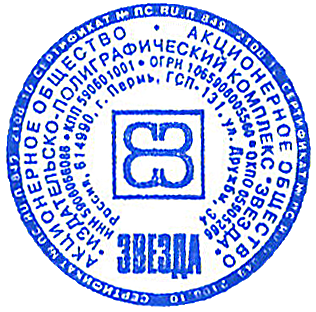 Сведения о заключении акционерных соглашений, а также списки лиц, заключивших такие соглашения (подлежат ежеквартальному обновлению)Сведения о заключении акционерных соглашений, а также списки лиц, заключивших такие соглашения (подлежат ежеквартальному обновлению)Сведения о заключении акционерных соглашений, а также списки лиц, заключивших такие соглашения (подлежат ежеквартальному обновлению)––